INDICAÇÃO Nº 4233/2017Indica ao Poder Executivo Municipal operação “tapa-buracos” na Rua José Alexandre de Barros, nº 467 Jardim Mariana, neste Município.Excelentíssimo Senhor Prefeito Municipal, Nos termos do Art. 108 do Regimento Interno desta Casa de Leis, dirijo-me a Vossa Excelência para sugerir que, por intermédio do Setor competente, seja executada operação “tapa-buracos” na Rua José Alexandre de Barros, nº 467, Jardim Mariana, Neste Município.			Justificativa:Conforme relatos, este vereador foi procurado por munícipes constatando o estado de degradação da malha asfáltica da referida via pública, fato este que prejudica as condições de tráfego e potencializa a ocorrência de acidentes, bem como o surgimento de avarias nos veículos automotores que por esta via diariamente trafegam. Plenário “Dr. Tancredo Neves”, em 02 de Maio de 2.017.Cláudio Peressim-vereador-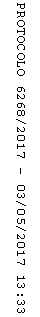 